Памятка действий для родителей и ребёнка, если он остается один домаУважаемые родители и дети! Предлагаем вам ознакомиться с памяткой, которая поможет избежать недоразумений и возможной опасности в период вашего отсутствия дома.Предупредите ребенка о том, куда и на какое время уходите. Уберите все лекарства и опасные вещества в недоступное для детей место. Спрячьте подальше острые, колющие и режущие предметы.Проверьте, чтобы были закрыты окна и балконные двери, особенно если вы живете на первых этажах. Если в квартире есть сигнальные охранные устройства, включите их. Выключите воду, а также все бытовые электроприборы и предупредите ребенка, чтобы он их не включал. Перекройте доступ газа к плитам.Перед уходом из квартиры положите рядом с телефоном справочник с номерами служб экстренной помощи (полиции - 02, скорой помощи - 03, пожарной охраны – 01, единый номера вызова экстренных служб - 112), номером телефона места вашего нахождения.Ребенок должен знать свои анкетные данные, адрес, чтобы в случае необходимости сообщить их службам экстренной помощи.Предупредите ребенка, чтобы не отвечал незнакомым людям на вопросы по телефону и не открывал входную дверь, не посмотрев в глазок и не спросив, кто пришел.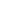 Как действовать ребенку, если он один домаЕсли вашим детям приходится оставаться дома одним, обучите их основным правилам поведения при отсутствии родителей.Чтобы избежать экстремальных ситуаций, ребенок должен:проверить надежность замков и запросов после вашего ухода из дома;никогда не открывать дверь незнакомым или малознакомым людям, какие бы причины они не называли и кем бы ни представлялись - сантехником, газовщиком, полицейским, знакомым родителей и т.п. Если незнакомец не уходит, позвонить сначала родителям, затем в полицию. Если дверь пытаются вскрыть, забаррикадировать ее стульями, тумбочкой, другими предметами, затем открыть (разбить) окно и громко кричать, призывая на помощь прохожих. Если попытки открыть дверь прекратились, не выходить на лестничную площадку. Посмотреть в окно, не выбегают ли из подъезда незнакомые люди. Заметив их, попытаться запомнить предметы, цвет, марку, номер машины, чтобы потом сообщить об этом милиции;не отвечать по телефону ни на какие вопросы (как зовут маму или папу, где они работают, какие номера их служебных телефонов, когда они придут). Всегда можно сказать, что в данный момент родители (лучше папа), находится в ванной, и предложить перезвонить через некоторое время;если позвонили в дверь, посмотреть в дверной глазок, встав слева (справа) от входной двери и спросить "кто?". Не открывать, пока не станет ясно, что пришел хорошо знакомый человек, о визите которого предупреждали родители;если на лестнице никого не видно или на лестничной площадке погас свет, не открывать дверь, так как злоумышленники могут специально заклеить дверной глазок.ни с кем не вступать в разговоры через дверь;если просят открыть дверь, чтобы срочно позвонить по телефону (вызвать "скорую помощь" и сообщить о несчастном случае), ответить, что он сделает это самостоятельно, но в квартиру этого человека не впускать;уходя из дома даже ненадолго (например, выносить мусор), не оставлять квартиру открытой, надежно запирать балконные двери, окна, форточки, даже если квартира находится на верхних этажах здания. Не оставлять ключи от квартиры в доступных местах (под ковриком, в почтовом ящике и т.п.). Не давать ключи знакомым и приятелям. При потере ключей немедленно сообщить об этом родителям;подходя к своей двери при возвращении домой, убедиться, что сзади нет незнакомцев;если квартира открыта, не входить в нее, немедленно сообщить об этом родителям, позвонить в полицию. Не пытаться задержать преступников, даже если они выносят из квартиры имущество.